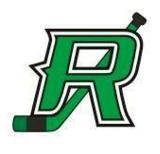 ROCKY MINOR HOCKEY ASSOCIATIONApril 11th, 2017In attendance:  Wes Tomyn, Kim McIntyre, Tracy Vanderaa, Trish Datema, Lori Lebeau, Desmon Kleinscroth, Toni AlexanderAbsent: Scott Austad, Rob Sims, Glen Roberts, Cary Madsen, Dean Wedge, Twyla Roberts, Jayme Baird, Nicole Currie, Erin Hoiland, Kelsey BairdMeeting called to order at 6:12 pm  Minutes from March 14th were read.  Tracy made a motion to accept the minutes from last meeting Desmond seconded.  Motion Carried.In camera discussion 6:15 pmOut of In camera 6:25 pmPresident’s Report: Noviec half ice program will be discussed.  Positions to be filled: Vice President, Risk Manager, Treasurer, Coach Coordinator, and Referee in Chief.  We are now full members of CAHL.In Camera Discussion 6:32 pmOut of In Camera 6:46 pmVice President’s Report:  Nothing to reportTreasurers Report: Income statements for March presented.  Motion made by Desmond to accept income statement as presented – seconded by Kim – Motion carried.Cheque Registry presented for March – motion made by Trish to accept as presented.  Seconded by Desmond – Motion carried.Office Manager’s Report: Native Provincials are now completed and Alberta Hockey Championship is underway.Registrars Report: Parent Pledge to be added to registrations for upcoming 2017-2018 season.Discussion on eliminating family discounts – Tabled for next meetingCoach Coordinator –Nothing to reportReferee in Chief: - Nothing to reportRisk Manager/Clinic Coordinator:  Nothing to reportDirectors:Tykes – Nothing to reportDynamites – Request made by town to use ½ ice boards for ball hockey tournaments.Discussion about rental of ½ ice boardsIn Camera Discussion 7:50 pmOut of in camera 7:57 pmNovice – Nothing to reportAtom – Nothing to report Pee Wee- Nothing to reportBantam – Nothing to report Midget – Nothing to reportFemale – Nothing to reportLeagues:CAHL – Nothing to reportWCMHA – Nothing to reportRMFHA – Nothing to reportBoard meeting set for May 16th at 6:00 pmKim made a motion to adjourn meeting at 8:11 pm. Seconded by Trish.  Meeting adjourned 8:12 pm.